Publicado en   el 23/05/2014 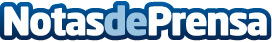 Educación convoca los premios extraordinarios de Bachillerato 2013-2014Datos de contacto:Nota de prensa publicada en: https://www.notasdeprensa.es/educacion-convoca-los-premios-extraordinarios Categorias: Navarra Premios http://www.notasdeprensa.es